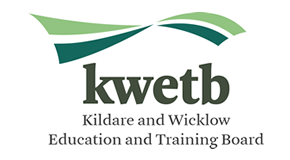 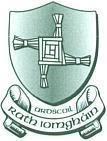 APPLICATION FORM FOR ADMISSION - 2024/2025Please ensure  the following documents are forwarded to the school to complete the application: A copy of the original birth-certificate Recent proof of address may be requested (only registered utility bills or bank statements dated within the last three months and in the name of the parent(s)/guardian(s) will be accepted).	(Parent / Guardian 1):__________________________            Date:___________________			     												(Parent / Guardian 2):__________________________	  Date:____________________													(Student [where over 18])_______________________          Date:____________________This is an application form for admission and does not constitute an offer of a place, implied or otherwise. Use of the word ‘student’ throughout this Application Form does not imply that the person on whose behalf this application is being made is regarded as having been accepted as a student of Ardscoil Rath Iomgháin.This is an application form for admission and does not constitute an offer of a place, implied or otherwise. Use of the word ‘student’ throughout this Application Form does not imply that the person on whose behalf this application is being made is regarded as having been accepted as a student of Ardscoil Rath Iomgháin.Completed applications will be accepted from: 01/10/2023The closing date for receipt of applications is:21/10/2023 on or before 12 P.M.All Application Forms and accompanying documentation should be sent to:For office use onlyArdscoil Rath Iomgháin,Rathangan,Co. Kildare

Date received: ____/____/________School Stamp:Please tick the Year Group the student is applying to enter:     First year 2024/’25            Please complete all sections of the following application using BLOCK CAPITALSPlease complete all sections of the following application using BLOCK CAPITALSPlease complete all sections of the following application using BLOCK CAPITALSPlease complete all sections of the following application using BLOCK CAPITALSSECTION 1 - PROSPECTIVE STUDENT DETAILSSECTION 1 - PROSPECTIVE STUDENT DETAILSSECTION 1 - PROSPECTIVE STUDENT DETAILSSECTION 1 - PROSPECTIVE STUDENT DETAILSDetails of the student for whom this application is being made.Details of the student for whom this application is being made.Details of the student for whom this application is being made.Details of the student for whom this application is being made.First Name:Middle Name:Surname:Student Address:Student Address:Student Address:Student Address:Eircode:PPSN:Date of Birth:DayMonthYearDate of Birth:SECTION 2 – DETAILS OF PARENT/GUARDIANSECTION 2 – DETAILS OF PARENT/GUARDIANSECTION 2 – DETAILS OF PARENT/GUARDIANSECTION 2 – DETAILS OF PARENT/GUARDIAN The information is sought for the purposes of making contact about this application. If more than one name is given but the address is the same, only one letter, addressed to both individuals will be issued. The information is sought for the purposes of making contact about this application. If more than one name is given but the address is the same, only one letter, addressed to both individuals will be issued. The information is sought for the purposes of making contact about this application. If more than one name is given but the address is the same, only one letter, addressed to both individuals will be issued. The information is sought for the purposes of making contact about this application. If more than one name is given but the address is the same, only one letter, addressed to both individuals will be issued.Parent / Guardian 1Parent / Guardian 2Parent / Guardian 2Prefix: (e.g. Mr. / Ms. / Ms. etc.)First Name:Address:Address:Address:Address:Address:Eircode:Telephone no.Email address:Relationship to student:SECTION 3 – STUDENT CODE OF BEHAVIOURSECTION 3 – STUDENT CODE OF BEHAVIOURSECTION 3 – STUDENT CODE OF BEHAVIOURSECTION 3 – STUDENT CODE OF BEHAVIOURPlease confirm that the Student Code of Behaviour is acceptable to you as a parent/guardian and that you shall make all reasonable efforts to ensure compliance of same by the student if s/he secures a place in the school. Please note that the Code of Behaviour can be found on the school website and will be reviewed regularly.Please confirm that the Student Code of Behaviour is acceptable to you as a parent/guardian and that you shall make all reasonable efforts to ensure compliance of same by the student if s/he secures a place in the school. Please note that the Code of Behaviour can be found on the school website and will be reviewed regularly.Please confirm that the Student Code of Behaviour is acceptable to you as a parent/guardian and that you shall make all reasonable efforts to ensure compliance of same by the student if s/he secures a place in the school. Please note that the Code of Behaviour can be found on the school website and will be reviewed regularly.Please confirm that the Student Code of Behaviour is acceptable to you as a parent/guardian and that you shall make all reasonable efforts to ensure compliance of same by the student if s/he secures a place in the school. Please note that the Code of Behaviour can be found on the school website and will be reviewed regularly.I _______________________________________ confirm that the Code of Behaviour for the school is acceptable to me as the student’s parent/guardian and I shall make all reasonable efforts to ensure compliance by the student if s/he secures a place in the school.I _______________________________________ confirm that the Code of Behaviour for the school is acceptable to me as the student’s parent/guardian and I shall make all reasonable efforts to ensure compliance by the student if s/he secures a place in the school.I _______________________________________ confirm that the Code of Behaviour for the school is acceptable to me as the student’s parent/guardian and I shall make all reasonable efforts to ensure compliance by the student if s/he secures a place in the school.I _______________________________________ confirm that the Code of Behaviour for the school is acceptable to me as the student’s parent/guardian and I shall make all reasonable efforts to ensure compliance by the student if s/he secures a place in the school.  SECTION 4 – RULES ON MINIMUM AGE FOR ENTRY INTO SECONDARY SCHOOL  SECTION 4 – RULES ON MINIMUM AGE FOR ENTRY INTO SECONDARY SCHOOL  SECTION 4 – RULES ON MINIMUM AGE FOR ENTRY INTO SECONDARY SCHOOL  SECTION 4 – RULES ON MINIMUM AGE FOR ENTRY INTO SECONDARY SCHOOLUnder section X of the Department of Education and Skills’ Rules and Programme for Secondary Schools 2004/05, “A recognised pupil means a pupil who is not less than 12 years of age on the 1st day of January of the school year.” Also, section V requires a Principal to obtain a “certified extract from” the “public register of births.” Therefore, the school requires sight of the student’s long-form birth certificate in order to assess whether s/he meets the requirement.Under section X of the Department of Education and Skills’ Rules and Programme for Secondary Schools 2004/05, “A recognised pupil means a pupil who is not less than 12 years of age on the 1st day of January of the school year.” Also, section V requires a Principal to obtain a “certified extract from” the “public register of births.” Therefore, the school requires sight of the student’s long-form birth certificate in order to assess whether s/he meets the requirement.Under section X of the Department of Education and Skills’ Rules and Programme for Secondary Schools 2004/05, “A recognised pupil means a pupil who is not less than 12 years of age on the 1st day of January of the school year.” Also, section V requires a Principal to obtain a “certified extract from” the “public register of births.” Therefore, the school requires sight of the student’s long-form birth certificate in order to assess whether s/he meets the requirement.Under section X of the Department of Education and Skills’ Rules and Programme for Secondary Schools 2004/05, “A recognised pupil means a pupil who is not less than 12 years of age on the 1st day of January of the school year.” Also, section V requires a Principal to obtain a “certified extract from” the “public register of births.” Therefore, the school requires sight of the student’s long-form birth certificate in order to assess whether s/he meets the requirement.Please tick the box to confirm that you enclose/ forwarded a copy of the student’s original birth certificate with this Application Form:  I enclose t                                                                                               Please tick the box to confirm that you enclose/ forwarded a copy of the student’s original birth certificate with this Application Form:  I enclose t                                                                                               Please tick the box to confirm that you enclose/ forwarded a copy of the student’s original birth certificate with this Application Form:  I enclose t                                                                                               Please tick the box to confirm that you enclose/ forwarded a copy of the student’s original birth certificate with this Application Form:  I enclose t                                                                                               
SECTION 5 – SELECTION CRITERIA FOR ADMISSION IN THE EVENT OF OVERSUBSCRIPTIONThis information will assist in determining whether the student meets the admission requirements. The list of questions is in the order of priority as per the Admission Policy for Ardscoil Rath IomgháinA. The student’s address (on the first page of this application form) will be used for the purpose of determining whether s/he resides in the catchment area. Please note that recent proof of address may be required in support of this. (Only registered utility bills or bank statements dated within the last three months and in the name of the parent(s)/guardian(s) will be accepted.)  B. If the student currently has any siblings in this school, please indicate their names and current year of studyB. If the student currently has any siblings in this school, please indicate their names and current year of studyName                    Year:Name:                    YearName:                    Year:Name:                    Year:C. If the student’s parent/guardian (s) previously attended this school, please indicate their name(s) and years of attendanceC. If the student’s parent/guardian (s) previously attended this school, please indicate their name(s) and years of attendanceName:                    Year(s):Name:                    Year(s):D. If the student has previously had any siblings in this school, please indicate their names and years of attendance. D. If the student has previously had any siblings in this school, please indicate their names and years of attendance. Name:                          Year(s):Name:                           Year(s):E. Please provide details of the student’s primary school attended. E. Please provide details of the student’s primary school attended. School name:School address:School address:School address:IMPORTANT INFORMATION:You are required to forward/submit a copy of the original long birth-certificate.You may be required to forward/submit recent proof of address – only registered utility bills or bank statements dated within the last three months and in the name of the parent(s)/guardian(s) will be accepted.All of the information that you provide in this application form is taken in good faith. If it is found that any of the information is incorrect, misleading or incomplete, the application may be rendered invalid.Please understand that it is your responsibility to inform the school of any change in contact information or circumstances relating to this application.For information regarding how your data is processed by the school and KWETB please see overleaf;Please sign below to demonstrate that you have read and understood this information.NOTE: Should the student receive a place in Ardscoil Rath Iomgháin, there is no guarantee that the student will be assigned his/her selected subject choice due to resource issues and/or restrictions on the numbers of students per class.OFFICE USE ONLYDate Application Received: Checked by:Date entered on School Database:Entered by:DATA PROTECTIONThe Board of Management of Ardscoil Rath Iomgháin is a committee of KWETB, Level 5, aras Chill Dara, Devoy Park, Naas, Co. Kildare, which is a data controller under the General Data Protection Regulations and the Data Protection Acts 1988 - 2018. The Data Protection Officer for KWETB is Bridget Lynam and can be contacted at KWETB head office. The personal data supplied on this application form and the accompanying documentation sought is required for the purpose of:Verification of identity and date of birth;Verification and assessment of admission criteria;Allocation of teachers and resources to the school; andSchool administration, all of which are tasks carried out pursuant to various statutory duties to which KWETB is subject. In addition, under section V of the Department of Education and Skills’ Rules and Programme for Secondary Schools 2004/05, a Principal is required to obtain a “certified extract from” the “public register of births” in relation to students. Therefore, the school requires the student’s long-form birth certificate. The processing of the personal data supplied on this application form is therefore carried out in line with Articles 6(c) and 6(e) of the General Data Protection Regulation. Failure to provide the requested information may result in the application being deemed invalid and an offer of a place may not be made.The personal data disclosed in this application form may be communicated internally within KWETB for the purpose of determining the applicability of the selection criteria and possibly with the patron or board of management of other schools in order to facilitate the efficient admission of students, pursuant to section 66(6) of the Education Act 1998 as inserted by section 9 of the (Admissions to Schools) Act 2018.The personal data provided in this application form will be kept for 7 years from the date on which the student turns 18 years of age, unless there is a statutory requirement to retain some or all elements of the data for a further period or indefinitely, in line with KWETB’s Data Retention Policy, which can be found at kwetb.ieAny person who provides personal data through this application form has a right to request access to that data. S/he also has a right to request the changing of any information if it is factually incorrect. A request for erasure of the data can also be made by or on behalf of the data subject but this will only be acceded to where the data is no longer necessary for the purpose for which it was collected and where KWETB does not have a legal basis for retaining it.If you as a data subject have any complaints regarding the processing of your personal data, you have the right to lodge a complaint with the Data Protection Commission.